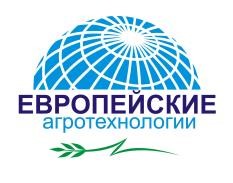 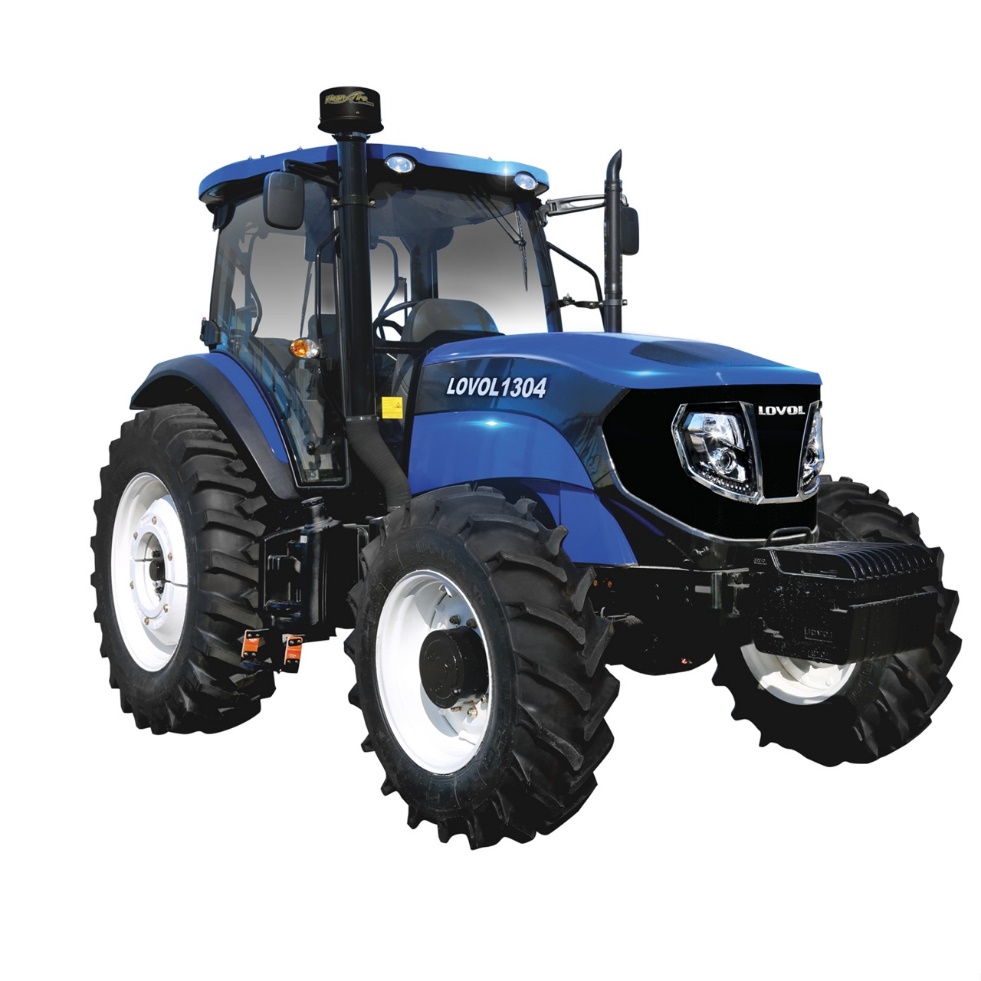 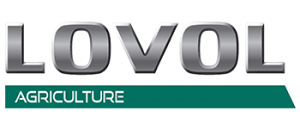 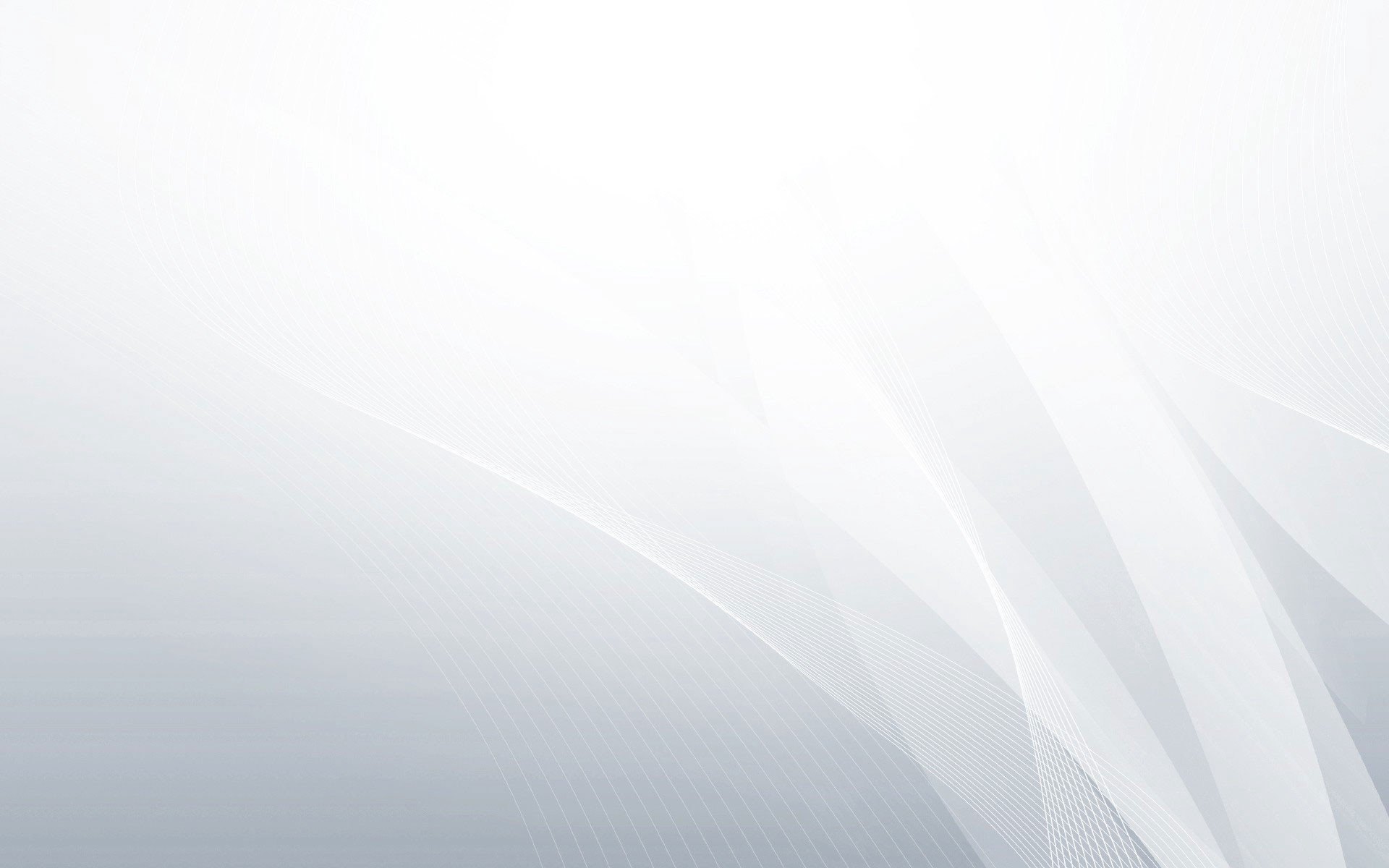 Трактор LOVOL TD 1304Технические параметрыДизельный двигатель, 6 цилиндраSC7H150Номинальная мощность двигателя, л.с/кВт130/95,6Объем двигателя, л6,5Номинальная скорость вращения, об/мин2200КПП механического типа с понижающим редуктором16F + 8R переключение передач с сихронизаторами (synchro shift)Диапазон скоростей, км/часвперёд  (1,7-35,4) / назад (2,5-22,7)Тип сцепления Металлокерамическое двухдисковое LUK 14 дюймовТип тормозовмокрый, дисковый, гидравлически управляемыйДвухсоставной Вом, об/мин540/1000Габаритные размеры (ДхШхВ), мм5060х2285х3100Минимальная рабочая масса, кг 6420Дополнительные грузы (спереди/сзади), кг440/480Размер шин (передние/задние)14,9-26/18,4-38Номинальная мощность ВОМ, кВт81,3Электрическая система, В12Обьем топливного бака, л255